ПроектП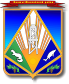 МУНИЦИПАЛЬНОЕ ОБРАЗОВАНИЕХАНТЫ-МАНСИЙСКИЙ РАЙОНХанты-Мансийский автономный округ – ЮграАДМИНИСТРАЦИЯ ХАНТЫ-МАНСИЙСКОГО РАЙОНАР А С П О Р Я Ж Е Н И ЕОб отмене распоряжения администрацииХанты-Мансийского районаот 23.04.2008 №265-р «Об утверждениипорядка по отбору лиц, сопровождающихгруппы детей к месту отдыха и обратно»В целях приведения муниципальных правовых актов в соответствие с действующим законодательством, руководствуясь статьей 36 Устава Ханты-Мансийского района:Отменить распоряжение администрации Ханты-Мансийского района от 23.04.2008 № 265-р «Об утверждении порядка по отбору лиц. Сопровождающих группы детей к месту отдыха и обратно».Опубликовать настоящее распоряжение в газете «Наш район», в официальном сетевом издании «Наш район 
Ханты-Мансийский», разместить на официальном сайте администрации Ханты-Мансийского района.Настоящее распоряжение вступает в силу после его подписания.Глава Ханты-Мансийского района                                              К.Р. Минулин[Дата документа]г. Ханты-Мансийск[Номер документа]